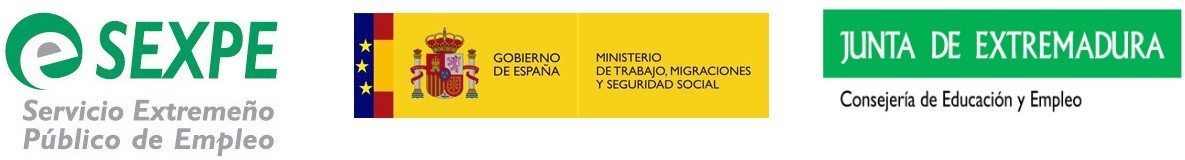 LISTA DE ALUMNOS/AS SELECCIONADOS/ASPARTICIPANTESEn Cáceres a 12 FEBRERO de 2019       Vº Bº el/la Técnico/a de Formación	   El/la responsable del cursoFdo Ana Muñoz Campos		Fdo Mª José Leal  Villalba	NOTA: Para realizar la acción formativa señalada, el/la alumno/a seleccionado/a tiene que estar desempleado/a e inscrito/a como demandante de empleo al inicio de la acción formativa o en su caso, en el momento de su incorporación a la mismaCENTRO/ENTIDAD DE FORMACIÓNCENTRO/ENTIDAD DE FORMACIÓNCENTRO/ENTIDAD DE FORMACIÓNCENTRO/ENTIDAD DE FORMACIÓNMANCOMUNIDAD TAJO SALORMANCOMUNIDAD TAJO SALORMANCOMUNIDAD TAJO SALORMANCOMUNIDAD TAJO SALORMANCOMUNIDAD TAJO SALORMANCOMUNIDAD TAJO SALORN.I.F.:N.I.F.:Nº DE CURSONº DE CURSO10/0086/1810/0086/18ESPECIALIDAD FORMATIVAESPECIALIDAD FORMATIVAESPECIALIDAD FORMATIVAOPERACIONES AUXILIARES DE SERVICIOS ADMINISTRATIVOS Y GENERALESOPERACIONES AUXILIARES DE SERVICIOS ADMINISTRATIVOS Y GENERALESOPERACIONES AUXILIARES DE SERVICIOS ADMINISTRATIVOS Y GENERALESOPERACIONES AUXILIARES DE SERVICIOS ADMINISTRATIVOS Y GENERALESOPERACIONES AUXILIARES DE SERVICIOS ADMINISTRATIVOS Y GENERALESOPERACIONES AUXILIARES DE SERVICIOS ADMINISTRATIVOS Y GENERALESLOCALIDAD DE IMPARTICIÓNLOCALIDAD DE IMPARTICIÓNALISEDAALISEDAALISEDAALISEDA1055010550PROVINCIAPROVINCIAPROVINCIACACERESFECHA PREVISTA INICIO 20/02/2019 20/02/2019Nº HORASNº HORAS400400400HORARIOHORARIOHORARIO De 9 a 14 horas De 9 a 14 horasTITULARESAPELLIDOS Y NOMBRESITUACIÓNLABORAL(*)1MARIA LIBERAL MUÑOZDESEMPLEADO2VICTORIA GARCIA PABLODESEMPLEADO3MARIA SANDRA GARCIA CABANILLASDESEMPLEADO4SANDRA NISO ROLODESEMPLEADO5ELENA CRISTINA SANCHEZ CARRERODESEMPLEADO6SARA LEO PULIDODESEMPLEADO7LIDIA MARIA VIVAS CABALLERODESEMPLEADO8JUANA BORREGA PORRASDESEMPLEADO9LAURA GALEANO VINAGREDESEMPLEADO10ANA BELEN PARRA BERMEJODESEMPLEADO11NOELIA CAMBEROS BLAZQUEZDESEMPLEADO12ANGELICA BRAVO NOVOADESEMPLEADO13ESPERANZA ROMERO MACIASDESEMPLEADO14MARIA SANDRA ACEDO ROSADODESEMPLEADO15MARIA ANGELES MATEOS PARRADESEMPLEADORESERVAS1MARIA LUZ BELLO PAJARESDESEMPLEADO2DANIELA ESTHER IGLESIAS TALAVERADESEMPLEADO3M AZUCENA MORACHO FONDONDESEMPLEADO4MARIA SOLEDAD VILLA BLAZQUEZDESEMPLEADO5ARANTXA BRAVO NOVOADESEMPLEADO6MARIYA PLAMENOVA HRISTOVADESEMPLEADO7VICENZINA PADULADESEMPLEADO8VERA OMORISIAGBONDESEMPLEADO9MARIA ANGELA BONILLA CACHODESEMPLEADOEXCLUIDOSFRANCISCO JAVIER VICENTE JULIAN OCUPADO